หน้าปก
[Cover]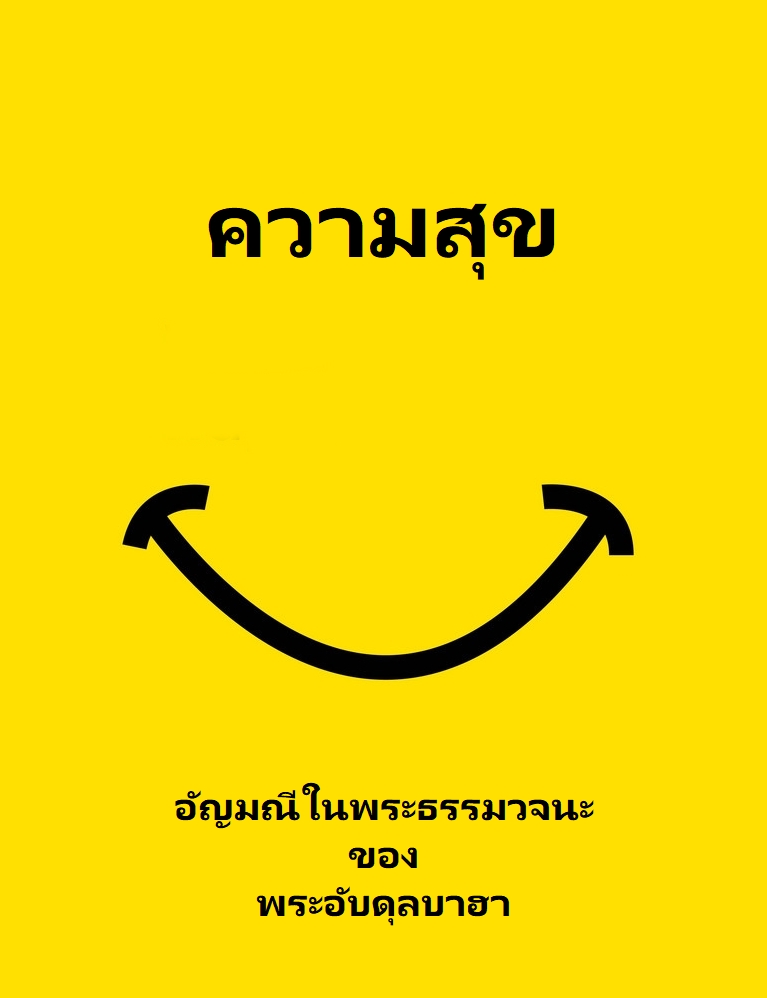 หน้าชื่อเรื่อง
[Title Page]ความสุข[Happiness]อัญมณีในพระธรรมวจนะของพระอับดุลบาฮา[Jewels from the Words of ‘Abdu’l-Bahá]โดยสำนักพิมพ์บาไฮแห่งประเทศออสเตรเลีย (2547)[Based on publication by Bahá'í Publications Australia (2004)]เว็บไซต์อย่างเป็นทางการ
ของชุมชนบาไฮประเทศไทย[Thai Bahá'í Official Website]International Bahá'í Website
in English and other languagesฉบับแปลอย่างไม่เป็นทางการ (เมษายน 2563)[Provisional Translation (April 2020)]ศาสนาบาไฮ[Bahá'í Faith]สารบัญ
[Table of Contents]พระธรรมลิขิต
ของ
พระบาฮาอุลลาห์
[Words of Bahá’u’lláh]ถ้าเจ้าทราบความจริงถ้าเจ้าได้ครองอัญมณีที่คนอื่นไม่มีจงแบ่งปันอัญมณีกับคนเหล่านั้นด้วยวาจาที่เต็มไปด้วยความเมตตาและความปรารถนาดีอย่างที่สุด พระธรรมลิขิตของพระอับดุลบาฮา
[Words of ‘Abdu’l-Bahá]1ความปรารถนาของพระบิดาแห่งสวรรค์ของเราคือ ทุกหัวใจควรจะมีความรื่นเริงเบิกบานและเต็มไปด้วยความสุข และเราควรจะอยู่ร่วมกันด้วยความสุขหรรษา 2จงมีความสุขและเบิกบานเพราะว่าพระผู้เป็นเจ้าทรงตั้งพระทัยพระราชทานพระพรแก่เรา และชีวิตแห่งพระวิญญาณบริสุทธิ์ก็กำลังหายใจรดเรา 3ข้าแต่พระผู้เป็นเจ้า! โปรดทำให้จิตใจของข้าพเจ้าสดชื่นและเบิกบาน โปรดชำระหัวใจของข้าพเจ้าให้บริสุทธิ์ โปรดประเทืองพลังความสามารถของข้าพเจ้า ข้าพเจ้าขอมอบกิจการทุกอย่างไว้ในพระหัตถ์ของพระองค์ พระองค์คือผู้นำทางและที่พึ่งของข้าพเจ้า ข้าพเจ้าจะไม่เศร้าโศกเสียใจต่อไปอีกแล้ว ข้าพเจ้าจะมีแต่ความสุขหรรษา ข้าแต่พระผู้เป็นเจ้า! ข้าพเจ้าจะไม่วิตกกังวล และจะไม่ยอมให้ความยุ่งยากมากวนใจข้าพเจ้า ข้าพเจ้าจะหมกมุ่นอยู่กับสิ่งที่ไม่รื่นรมย์สำหรับชีวิตข้าแต่พระผู้เป็นเจ้า! พระองค์ทรงเป็นมิตรต่อข้าพเจ้ามากกว่าที่ข้าพเจ้าเป็นมิตรต่อตนเอง ข้าแต่พระผู้เป็นนาย ข้าพเจ้าขออุทิศตนให้แก่พระองค์ 4ที่จริงแล้ว มนุษย์คือจิตวิญญาณ และเขาจะมีความสุขอย่างแท้จริงก็ต่อเมื่อเขามีชีวิตทางจิตวิญญาณเท่านั้น 5ความสุขมาจากสองทางคือ ทางโลกวัตถุและทางจิตใจ  ความสุขทางโลกวัตถุมีขีดจำกัด อย่างมากก็แค่หนึ่งวัน หนึ่งเดือน หนึ่งปีและมิได้ก่อให้เกิดผลแต่ประการใด ส่วนความสุขทางจิตวิญญาณนั้นคงอยู่ชั่วนิรันดร์และล้ำลึกจนไม่สามารถหยั่งได้ ความสุขชนิดนี้ปรากฏขึ้นในจิตวิญญาณที่มีความรักพระผู้เป็นเจ้า เป็นความรักที่ทำให้คนเราได้มาซึ่งคุณธรรมและความสมบูรณ์แบบในโลกแห่งมนุษย์ชาติ ดังนั้นเจ้าจึงควรพยายามอย่างมากที่สุดเท่าที่จะทำได้เพื่อให้ดวงประทีปแห่งหัวใจของเจ้าเรืองรองด้วยแสงแห่งความรักนี้ 6ส่วนความสุขทางโลกวัตถุนั้นไม่เคยมีอยู่จริง ความสุขชนิดนี้อยู่ในจินตนาการ เป็นเพียงภาพที่สะท้อนอยู่ในกระจก เป็นแค่เงารางๆ จงพิจารณาดูลักษณะความสุขทางวัตถุที่ขจัดความทุกข์ยากของมนุษย์ได้แค่นิดเดียว แม้กระนั้น ก็ยังทำให้มนุษย์คิดไปเองว่าความสุขทางวัตถุทำให้เกิดความเบิกบานหรรษา ความปิติและนับว่าเป็นบุญ พระพรทั้งหมดที่มาในรูปของวัตถุซึ่งรวมถึงอาหารและเครื่องดื่มแค่บรรเทาความหิวกระหายและทำให้ความอิดโรยผ่อนคลายลงเท่านั้น แต่มิได้ทำให้จิตวิญญาณเกิดความปิติยินดีหรือความเพลิดเพลิน เปล่าเลย ความสุขทางวัตถุสนองความต้องการทางร่างกายเท่านั้น ความสุขชนิดนี้จึงไม่มีอยู่ในความเป็นจริง 7ความสุขทางด้านจิตวิญญาณเป็นพื้นฐานอันแท้จริงของชีวิตมนุษย์ ทั้งนี้เพราะชีวิตถูกสร้างขึ้นมาเพื่อให้มีความสุข มิใช่ให้มีความเสียใจ ให้มีความเบิกบาน มิใช่ให้มีความเศร้าโศก ความสุขคือชีวิต ความเศร้าโศกเสียใจคือความตาย ความสุขทางจิตวิญญาณคือการมีชีวิตอยู่ชั่วนิรันดร์ นี่คือแสงสว่างที่มิได้ตามมาด้วยความมืด เป็นเกียรติที่มิได้ตามมาด้วยความอัปยศอดสู เป็นชีวิตที่มิได้ตามมาด้วยความตาย เป็นการดำรงอยู่ที่มิได้ตามมาด้วยการทำลายล้าง มนุษย์ได้รับพระพรอันยิ่งใหญ่และของขวัญอันล้ำค่านี้จากการนำทางโดยพระผู้เป็นเจ้าเท่านั้น 8นกเกาะบนกิ่งไม้สูงสุดและสร้างรังของมันอย่างสวยงามหยดย้อยด้วยความเชี่ยวชาญ พืชพันธุ์และเมล็ดที่มีทั้งหมดในทุ่งหญ้าคือความมั่งคั่งและอาหารของมัน นกมีความสำราญใจที่ได้ดื่มน้ำจืด ได้กินน้ำแร่ที่มาจากเทือกเขาและจากแม่น้ำหลากหลายสายในที่ราบลุ่ม จริงๆ แล้ว นี่คือยอดสุดของความสุขทางวัตถุที่ไม่มีมนุษย์คนใดสามารถเข้าถึงได้ นับเป็นเกียรติของอาณาจักรสัตว์ที่ได้เข้าครอง แต่เกียรติของอาณาจักรแห่งมนุษย์อยู่ที่การมีความสุขทางจิตวิญญาณในโลกมนุษย์ อยู่กับการที่มนุษย์ได้มาซึ่งความรู้และการมีความรักพระผู้เป็นเจ้า เกียรติที่มนุษย์ได้รับจัดสรรก็คือการที่มนุษย์ได้มาซึ่งคุณธรรมระดับสูงสุดในโลกแห่งมนุษย์ นี่คือความสุขและความปลื้มปิติที่แท้จริง แต่ถ้ามีความสุขทางวัตถุร่วมกับมีความปิติยินดีทางจิตวิญญาณแล้ว “ความปลื้มปิติจะทำให้ความยินดีทบทวี” 9ในโลกนี้เราได้รับผลกระทบจากความรู้สึกสองอย่างคือ ความสุขหรรษาและความเจ็ยปวด….. ไม่มีมนุษย์คนใดที่ไม่เคยสัมผัสผลกระทบจากความรู้สึกทั้งสองอย่างนี้ แต่ความโศกและความเศร้าทั้งหมดมาจากโลกแห่งวัตถุ โลกทางจิตวิญญาณมีแต่ความหรรษาเท่านั้น! 10ความปิติยินดีติดปีกให้แก่เรา! พลังในยามนั้นทำให้เรามีชีวิตชีวามากขึ้น สติปัญญาของเราหลักแหลมขึ้น และความเข้าใจของเราก็คลุมเครือน้อยลง 11ผู้ที่ถูกกิเลสขังจะไม่มีวันมีความสุข ชาวสวรรค์ในอาณาจักรของพระผู้เป็นเจ้าปลดตนเองออกจากโซ่แห่งกิเลส พวกเขาได้แก้ตรวนและแสวงหาความเบิกบานหรรษา พวกเขาสืบเสาะหาความรู้แจ้งในธรรม ถ้าปฏิบัติได้ตามนี้แล้ว แม้ว่าเจ้าจะเดินอยู่ในโลกนี้ เจ้าก็จะได้เห็นตนเองอยู่ในขอบฟ้าแห่งสวรรค์ 12ข้าแต่พระผู้เป็นเจ้าผู้พระบิดาผู้ทรงเมตตา! ขอพระองค์ทรงโปรดทำให้หัวใจของเราเบิกบานด้วยเสาวคนธ์แห่งความรักของพระองค์ ขอทรงทำให้ดวงตาของเราสดใสด้วยแสงแห่งการนำทางของพระองค์ ขอทรงทำให้หูของเรารื่นรมย์ด้วยเสียงดนตรีที่มาจากพระวจนะของพระองค์ และขอทรงให้เราได้หลบภัยภายใต้ความคุ้มครองของพระองค์ 13เราวิงวอนพระผู้เป็นเจ้า ขอให้พวกเจ้าเป็นผู้นำมาซึ่งความปีติยินดี เสมือนดังเช่นเหล่าเทพยดาในสรวงสวรรค์14ข้าแต่พระผู้เป็นนายผู้ทรงเห็นใจ พระองค์คือพระผู้ทรงพระกรุณาและทรงความสามารถ พวกเราคือเหล่าคนรับใช้ของพระองค์ อาศัยอยู่ภายใต้ความคุ้มครองป้องกันของพระองค์ ขอทรงชายพระเนตรอันเปี่ยมด้วยพระกรุณามายังเรา ขอทรงพระราชทานแสงแก่ดวงตาของเรา ให้หูของเราได้ยิน ให้หัวใจของเรามีความเข้าใจและมีความรัก ขอให้จิตวิญญาณของเรามีความเบิกบานและมีความสุขด้วยข่าวอันน่ายินดีของพระองค์ ข้าแต่พระผู้เป็นนาย!  ขอทรงโปรดชี้ทางสู่อาณาจักรของพระองค์แก่เราและขอทรงช่วยฟื้นคืนสติของพวกเราด้วยลมหายใจแห่งพระวิญญาณอันทรงความศักดิ์สิทธิ์ของพระองค์ ขอพระองค์ทรงโปรดพระราชทานชีวิตอันเป็นนิรันดร์แก่เราและขอทรงมอบเกียรติอันเป็นอนันต์แก่เรา 15ความสุขทางจิตวิญญาณคือแสงสว่าง ส่วนความโศกเศร้าเสียใจคือความมืดมิดความสุขที่ว่านี้คือการได้รับข่าวอันน่ายินดี ส่วนความเศร้าโศกคือการได้รับความผิดหวังความสุขดังกล่าวคืออาณาจักรแห่งพระผู้เป็นเจ้า ส่วนความเสียใจคือความเป็นไปในโลกนี้ความสุขในที่นี้คือชีวิต ส่วนความเศร้าโศกเสียใจคือการปราศจากซึ่งตัวตนมนุษย์ที่ถูกสร้างขึ้นมา พระวจนะที่ก่อกำเนิดชึ้น สรรพสิ่งที่เกิดเป็นตัวตน ตลอดจนภพของพระผู้เป็นเจ้าที่ปรากฏให้เห็นประดุจดังดวงตะวันในยามเที่ยงวันล้วนเกิดขึ้นมาจากความสุขซึ่งเป็นหลักอันเป็นพื้นฐานเดียวกันนี้ความสุขนี้มิใช่สิ่งอื่นใด นอกจากคือความรักของพระผู้เป็นเจ้า 16จิตวิญญาณไม่มีวันเปลี่ยนแปลงและไม่สามารถถูกทำลายล้างลงได้ ความก้าวหน้าและพัฒนาการทางจิตวิญญาณ ความสุขหรรษาและความเศร้าโศกเสียใจที่เกิดขึ้นกับจิตวิญญาณไม่ได้ขึ้นอยู่กับทางร่างกาย 17เรามีความสุขเมื่อเราค้นพบความจริง ความมั่นคงแน่วแน่ ความซื่อสัตย์และความรัก 18เมื่อความรักเกิดขึ้นจริง  และสายสัมพันธ์ในอุดมคติทางจิตวิญญาณผูกหัวใจของมนุษย์ชาติไว้ด้วยกัน เมื่อนั้น จิตใจของมนุษย์ชาติทั้งมวลจะสูงส่งขึ้น ศีลธรรมและกระแสความสุขก็จะแผ่ออกไปเรื่อยๆ ส่งผลให้ความสงบสุขของมนุษย์ชาติทวีขึ้นอย่างประมาณมิได้ 19ความมั่งคั่งของบุคคลมิได้อยู่ที่การมีความสุข ความยิ่งใหญ่ ตำแหน่งและยศฐาบรรดาศักดิ์ตลอดจนความเพลิดเพลินและความสงบสุข แต่อยู่ที่ลักษณะนิสัยอันดีเลิศ ความแน่วแน่ และขอบเขตอันกว้างขวางของการเรียนรู้และความสามารถในการไขปัญหาที่ยากๆ ของบุคคลนั้น 20มนุษย์คือชีวิตของโลก และชีวิตที่ว่านั้นคือจิตวิญญาณ ความสุขของโลกขึ้นอยูกับมนุษย์และความสุขของมนุษย์ก็ขึ้นอยู่กับจิตวิญญาณ 21เกียรติของมนุษย์มาจากการได้มาซึ่งความรู้เกี่ยวกับพระผู้เป็นเจ้า ความสุขของมนุษย์มาจากความรักของพระผู้เป็นเจ้า ความเบิกบานของเขามาจากการที่เขาได้ยินข่าวดีของพระผู้เป็นเจ้า ความยิ่งใหญ่ของเขามาจากการรับใช้พระผู้เป็นเจ้า 22ความสุขที่แท้จริงอยู่ที่จิตวิญญาณอันทรงคุณธรรมและกับการที่มีหัวใจเปิดรับพระกรุณาธิคุณจากสวรรค์อยู่เสมอ 23ความเจริญทางจิตวิญญาณมาจากลมหายใจแห่งพระวิญญาณบริสุทธิ์ ความเจริญทางจิตวิญญาณปลุกให้สำนึกทางวิญญาณของมนุษย์ได้รับความเป็นจริงแห่งสวรรค์ ความก้าวหน้าทางวัตถุให้ความมั่นใจว่าโลกแห่งมนุษย์จะประสบความสุข ส่วนความเจริญก้าวหน้าทางจิตวิญญาณให้ความมั่นใจว่าคนเราจะมีความสุขตลอดไปชั่วนิรันดร์ 24เหมือนกันกับบรรดาผู้ที่ได้รับการเลือกสรรแล้วจากพระผู้เป็นเจ้า ความสุขจงมีแด่ผู้ที่จะสืมประโยชน์ส่วนตนแล้วแข่งขันกับบรรดาเพื่อนๆ ด้านการบริการเพื่อความสุขสวัสดีของทุกคน25ความประเสริฐสุดของมนุษย์อยู่ที่การที่เขาได้เข้าถึงความรู้เกี่ยวกับพระผู้เป็นเจ้า ความบรมสุขของมนุษย์อยู่ที่การได้มาซึ่งการประสิทธิประสาทพระพรจากสวรรค์ ซึ่งหลั่งไหลลงมาสู่มนุษย์จากพระกรุณาธิคุณของพระผู้เป็นเจ้า ความสุขของมนุษย์อยู่ที่การได้รับกลิ่นสุคนธ์จากความรักของพระผู้เป็นเจ้า26มนุษย์เห็นแสงอาทิตย์ในทุกแห่งที่เขาหันหน้าไปยังพระผู้เป็นเจ้า มนุษย์ชาติทั้งมวลคือพี่น้องของเขา27ยอดปรารถนาของเจ้าจะต้องอยู่ที่การมอบความสุขให้แก่กันและกัน แต่ละคนจะต้องเป็นผู้ที่รับใช้บริการผู้อื่น มีความเป็นห่วงเกี่ยวกับความสะดวกสบายและสวัสดิภาพของพวกเขา เขาจะต้องลืมตัวของตนเองอย่างสิ้นเชิงในหนทางของพระผู้เป็น เขาจะต้องไม่เห็นแต่ความสุขสบายของตนเองแต่ต้องใส่ใจกับความสุขสบายของผู้อื่น เขาจะต้องไม่ปรารถนาให้ตนเองได้รับเกียรติยศชื่อเสียงหรือบารมี แต่มุ่งหมายให้พี่ชายน้องชายและพี่สาวน้องสาวของเขาได้รับบารมีและพระพรเหล่านั้น28เราต้องการให้เจ้ามีความสุข หัวเราะ ยิ้มแย้มแจ่มใสและเบิกบานเพื่อที่ว่าคนอื่นๆ จะมีความสุขตามไปกับเจ้าด้วย29ชอให้เจ้าจงมีความสุขและมีความพึงพอใจ และจงลุกขึ้นมาขอบพระคุณพระผู้เป็นเจ้าเพื่อที่คำขอบพระคุณนั้นจะชักนำให้เจ้าได้รับพระกรุณาธิคุณจากพระองค์ยิ่งๆ ขึ้นไปอีก30ถ้าเราไม่มีความสุขหรรษา ณ เวลานี้แล้ว เราจะรอเมื่อไร และจะต้องมองหาเวลาใดอีก?31ถ้าเจ้าไม่ยิ้มแย้ม ณ เวลานี้แล้วเจ้าจะรอเมื่อใด? มีความสุขอื่นใดที่เจ้าหวังว่าจะมากกว่านี้รออยู่? ณ เวลานี้คือฤดูใบไม้ผลิซึ่งเป็นเวลาแห่งการรุ่งขึ้นมาของการแสดงพระองค์ สายฝนแห่งวสันตฤดูหลั่งลงมาจากเมฆแห่งพระกรุณาธิคุณของพระองค์ สายลมที่ให้ชีวิตจากพระวิญญาณบริสุทธิ์กำลังโชยกลิ่นสุคนธ์จากมวลบุปผชาติที่ผลิบาน สุคนธรสจากลมหายใจแห่งการขอบพระคุณส่งความหอมมาจากท้องทุ่งหญ้าประดุจดังกลิ่นเครื่องหอมอันบริสุทธิ์ที่มาจากบัลลังก์ของพระผู้เป็นเจ้า โลกของเรากลายเป็นโลกใหม่แล้ว มนุษย์จึงได้รับการกระตุ้น ให้จิตวิญญาณของมนุษย์ได้รับการฟื้นฟูและกลับสดชื่นขึ้นมาอีก ที่จริงแล้วนี่คือเวลาแห่งความสุข32จงตั้งอยู่ในความสงบ จงเข้มแข็ง จงกตัญญูรู้คุณแล้วเจ้าจะกลายเป็นตะเกียงที่ฉายแสงเต็มที่จนทำให้ความมืดที่มากับความเศร้าโศกมลายหายไป แล้วตะวันแห่งความปิติอนันต์ที่รุ่งขึ้นมาจากหัวใจและวิญญาณจะได้ฉายแสงอย่างเจิดจ้าเกี่ยวกับ พระอับดุลบาฮา
[About ‘Abdu’l-Bahá](มีชีวิตอยู่ระหว่างปี พ.ศ 2387-2464 (ค.ศ 1844-1921)ศาสนิกชนรู้จักพระอับดุลบาฮาในนามของ “ท่านนาย” พระอับดุลบาฮาเป็นบุคคลอันเป็นที่เคารพรักมากที่สุดในยุคของเรา ทุกวันนี้ ชีวิตและคำสอนของท่านเป็นที่มาแห่งแรงบันดาลใจแก่คนนับล้านในโลก พระอับดุลบาฮาเป็นบุตรคนโตของพระบาฮาอุลลาห์ซึ่งเป็นพระผู้ก่อตั้งศาสนาบาไฮ พระบาฮาอุลลาห์ทรงสอนว่าโลกกำลังเข้าสู่ระยะที่จะมีความสมัครสมานสามัคคีและความเป็นเอกภาพทางศาสนาซึ่งเป็นหลักอันสำคัญยิ่งของทุกศาสนาจะเป็นที่ยอมรับพระอับดุลบาฮาอุทิศชีวิตให้กับการบริการมนุษย์ชาติและกับการส่งเสริมพระศาสนกิจอันยิ่งใหญ่ของพระบิดาของท่าน พระอับดุลบาฮาได้รับการยกย่องว่าเป็นตัวอย่างทางด้านการมีคุณธรรมละคุณลักษณะทางธรรมอันล้ำเลิศตามคำสอนของพระบาฮาอุลลาห์ จุดมุ่งหมายในชีวิตของเราก็คือการได้มาซึ่งคุณธรรมเหล่านั้น ในขณะที่พระอับดุลบาฮายังอยู่ในวัยเยาว์ พระอับดุลบาฮาและบิดาถูกประณาม ถูกประทุษร้ายตลอดชีวิต ถูกเนรเทศและถูกคุมขังโดยเจ้าหน้าที่ฝ่ายศาสนาและการเมือง ทั้งๆ ที่พระอับดุลบาฮาได้รับความโหดร้ายและความทนทุกข์ทรมานอย่างมาก แต่ความเห็นใจและความรักที่พระอับดุลบาฮามีต่อผู้ที่ถูกกดขี่นั้นกลับมากล้นจนท่านได้รับสมญานามว่า “บิดาของคนยาก” นอกเหนือจากนี้ ภูมิปัญญาและชื่อเสียงของท่านได้ดึงดูดผู้แสวงบุญจากสี่ทวีปให้มาเยี่ยมท่านในคุกเมืองอัคคาในดินแดนศักดิ์สิทธิ์ซึ่งเป็นที่คุมขังท่านหลังจากที่ได้รับอิสรภาพในปี พ.ศ. 2451 (ค.ศ. 1908) พระอับดุลบาฮาเดินทางครั้งใหญ่อย่างต่อเนื่อง  ยาวนานเพื่อเผยแพร่คำสอนของบาไฮในโลกตะวันตกทั้งๆ ที่ในขณะนั้นท่านมีอายุมากแล้วและสุขภาพก็ไม่ค่อยดี คำสอนเกี่ยวกับความหวังและวิสัยทัศน์เกี่ยวกับการมีสันติภาพทั่วโลกท้าทายชาติที่มีอคติและชิงดีชิงเด่นกันมาอย่างยาวนานทางด้านเชื้อชาติ ชนชั้น และศาสนา คำสอนนี้ทำให้เราก้าวพ้นอุปสรรคทางด้านเวลา สถานที่ เกื้อหนุนให้เราทั้งหลายเดินในวิถีธรรม